Unit 3 Lesson 7: The Correlation Coefficient1 Which One Doesn’t Belong: Linear Models (Warm up)Student Task StatementWhich one doesn’t belong?A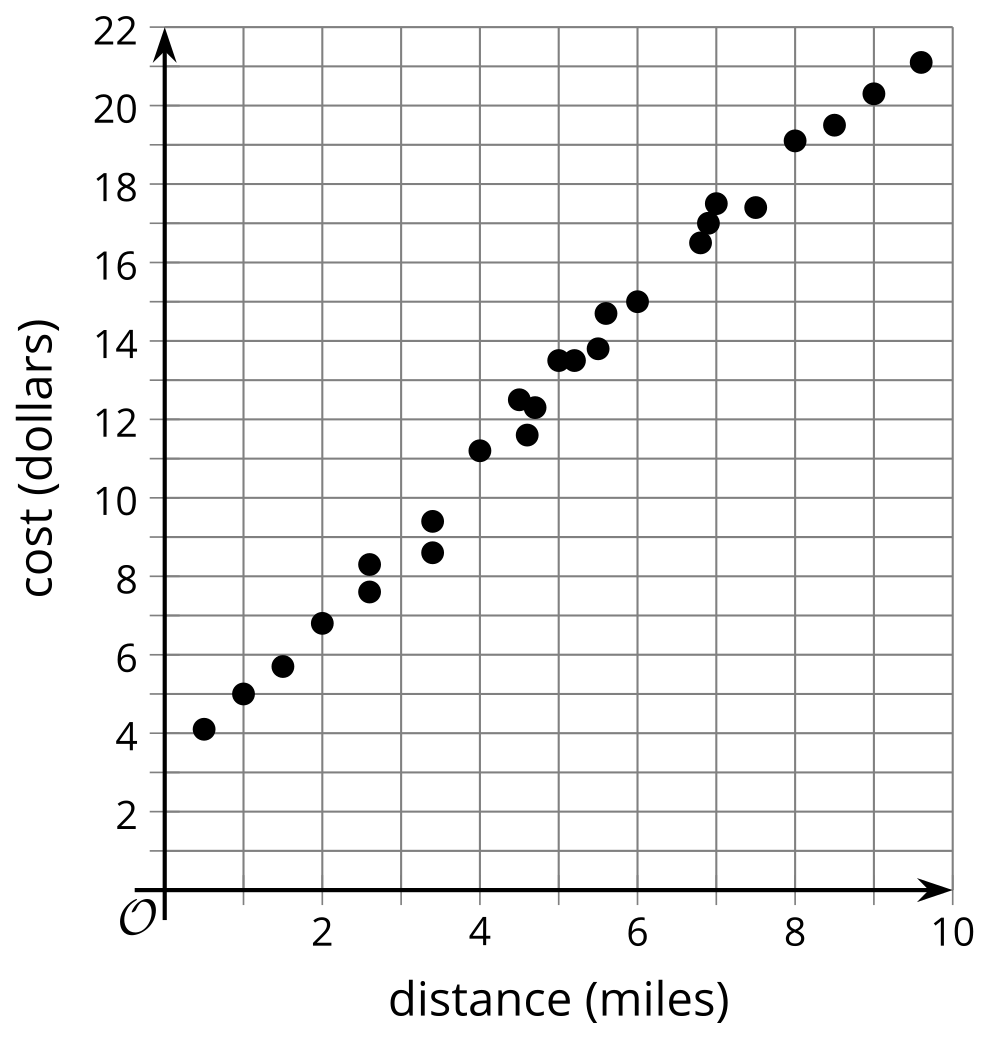 B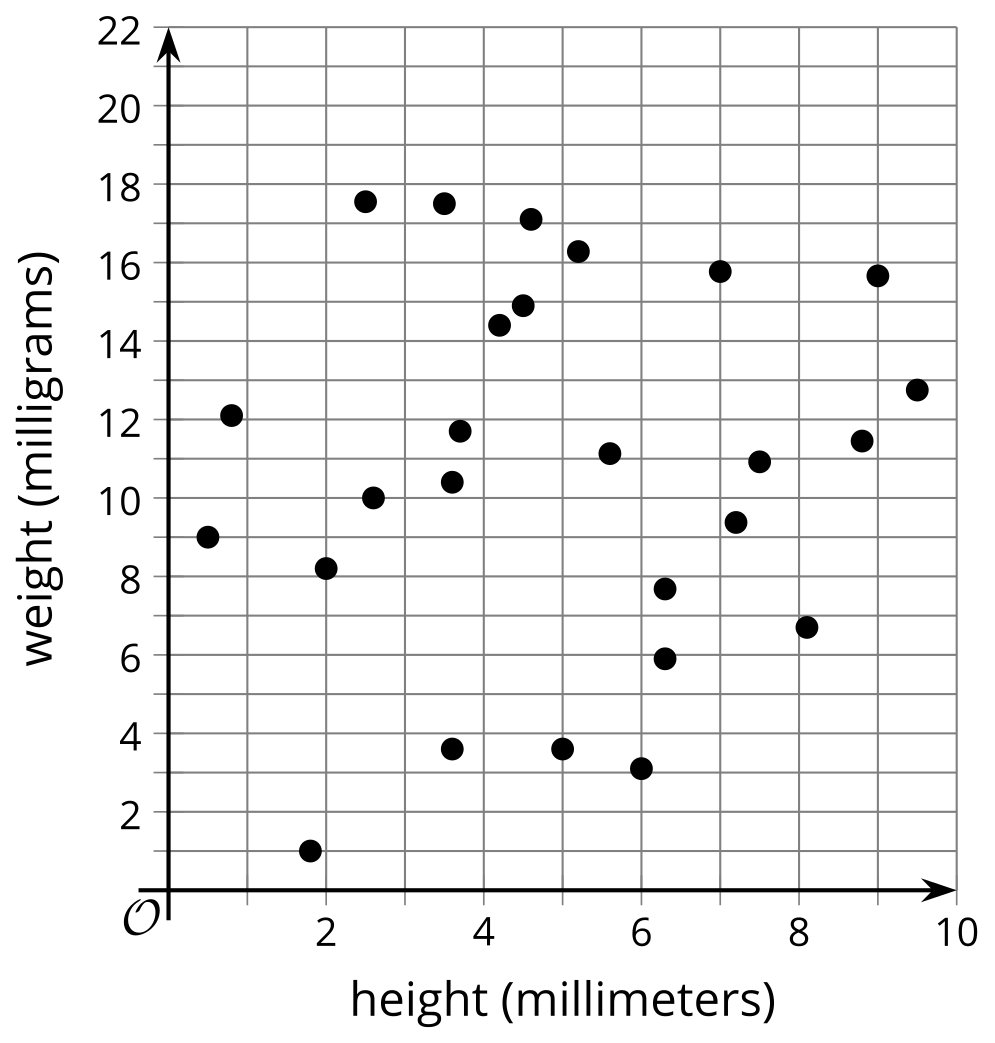 C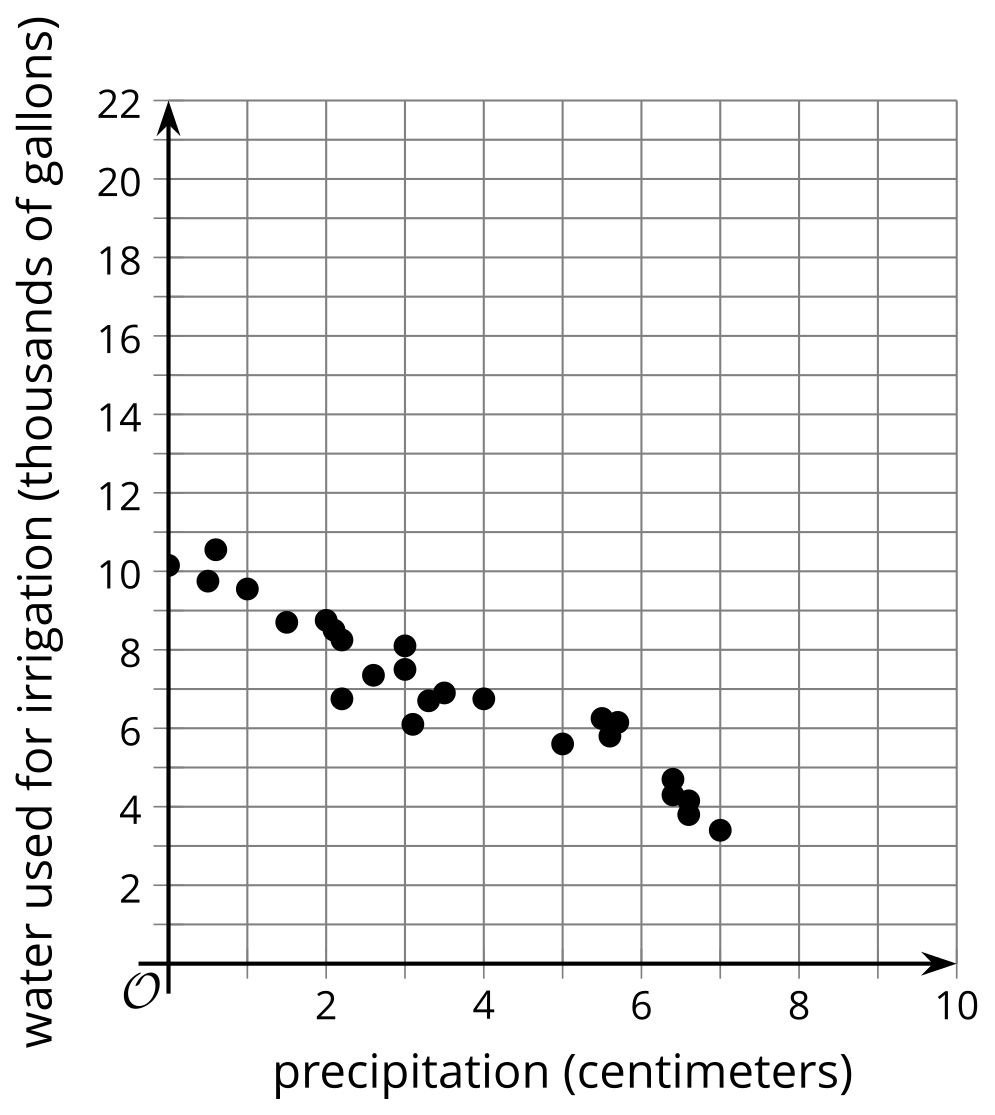 D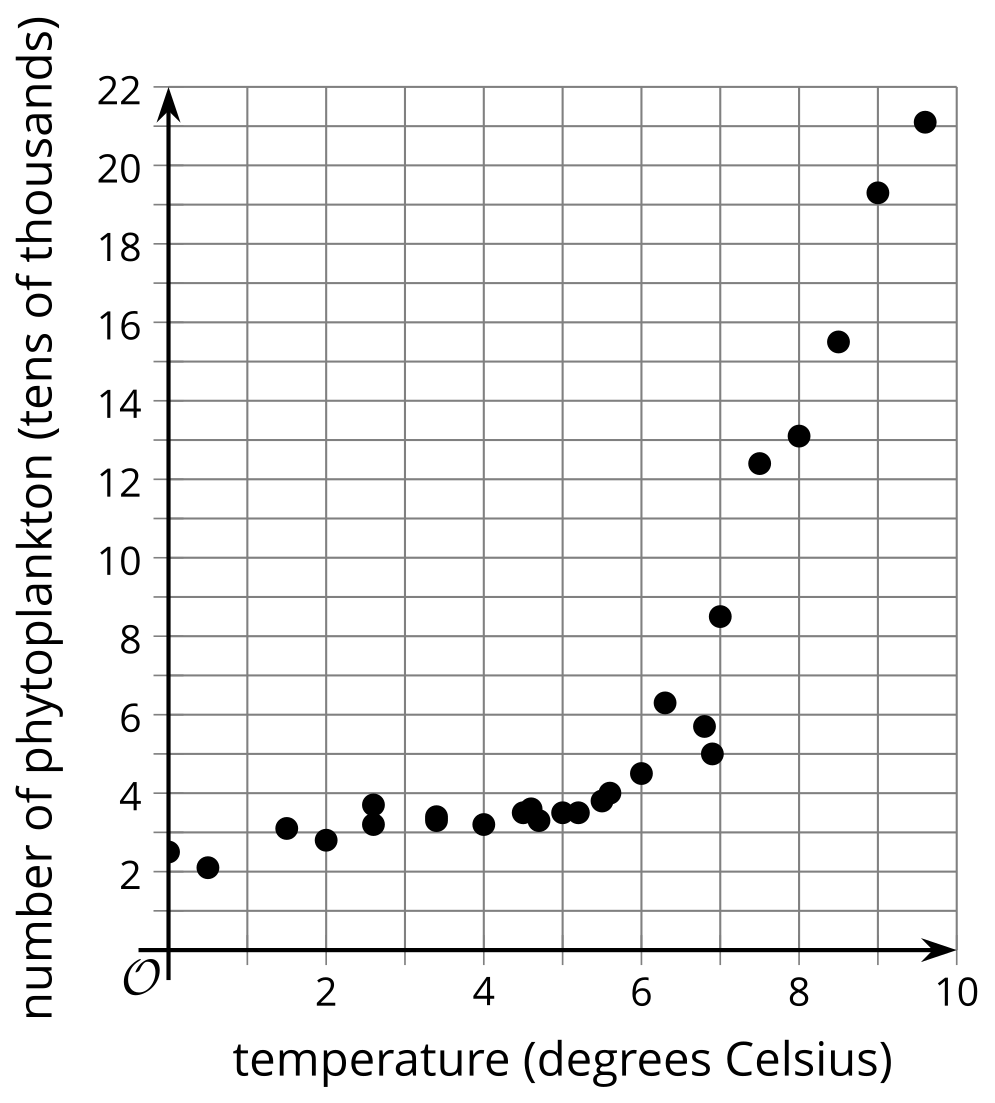 2 Card Sort: Scatter Plot FitStudent Task StatementYour teacher will give you a set of cards that show scatter plots of data. Sort the cards into 2 categories of your choosing. Be prepared to explain the meaning of your categories. Then, sort the cards into 2 categories in a different way. Be prepared to explain the meaning of your new categories.Activity SynthesisA: 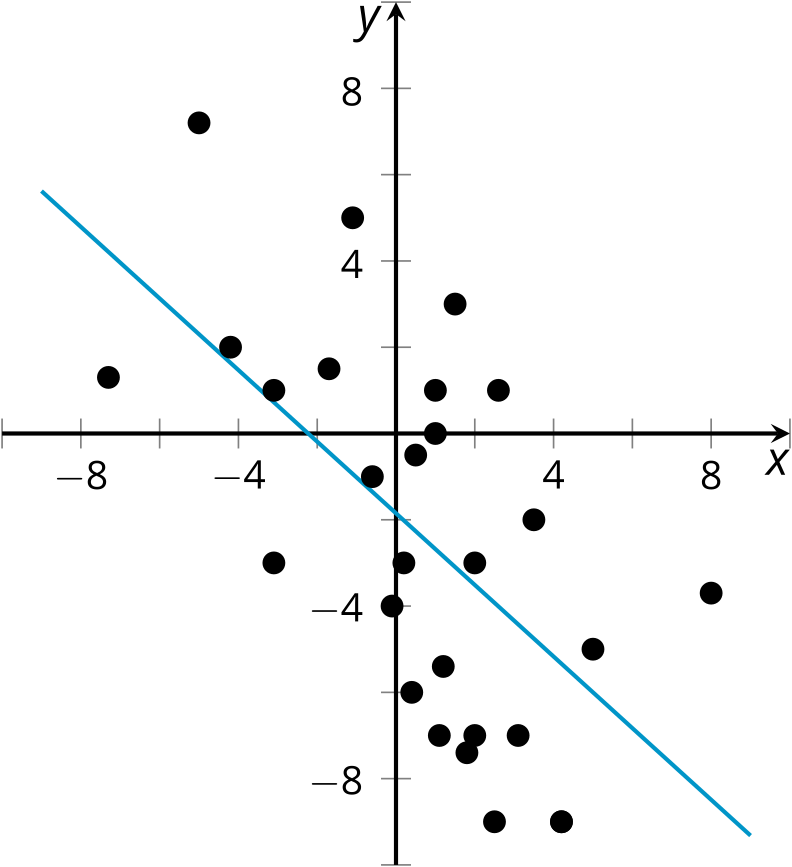 B: 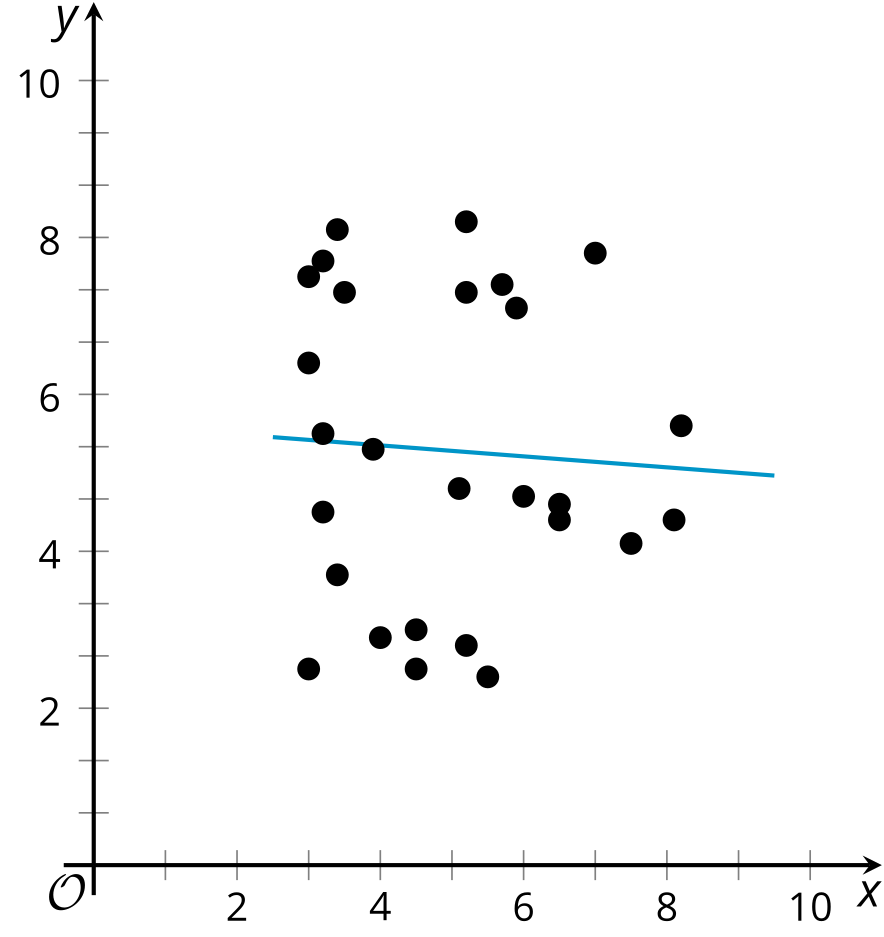 C: 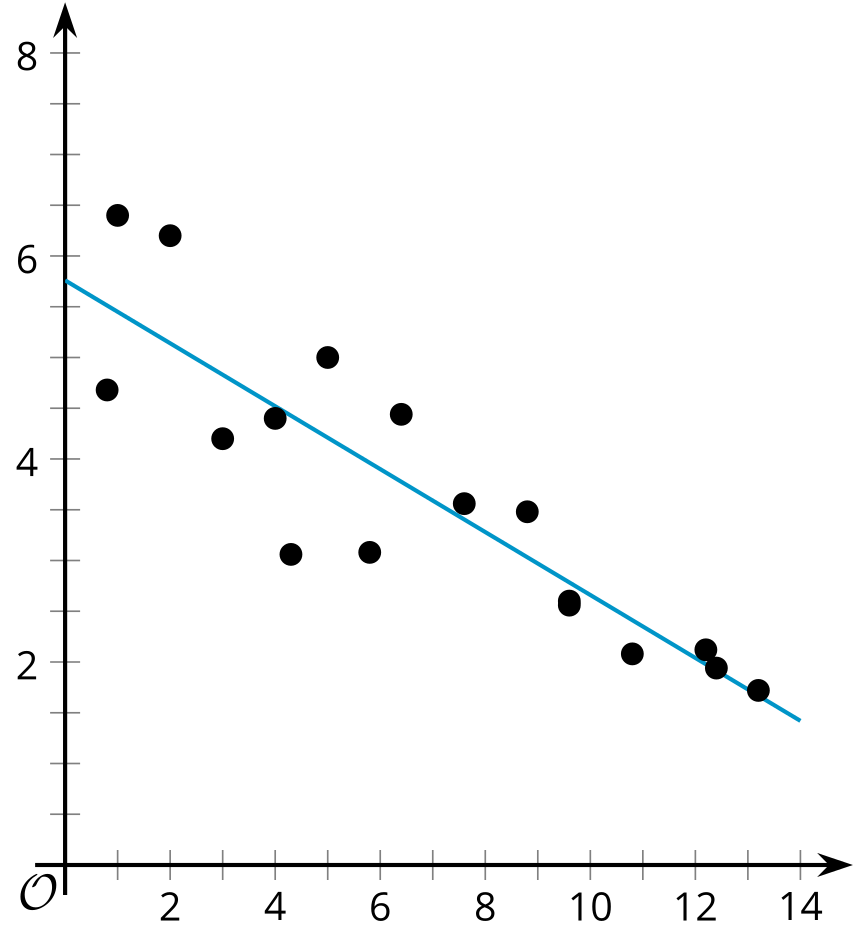 D: 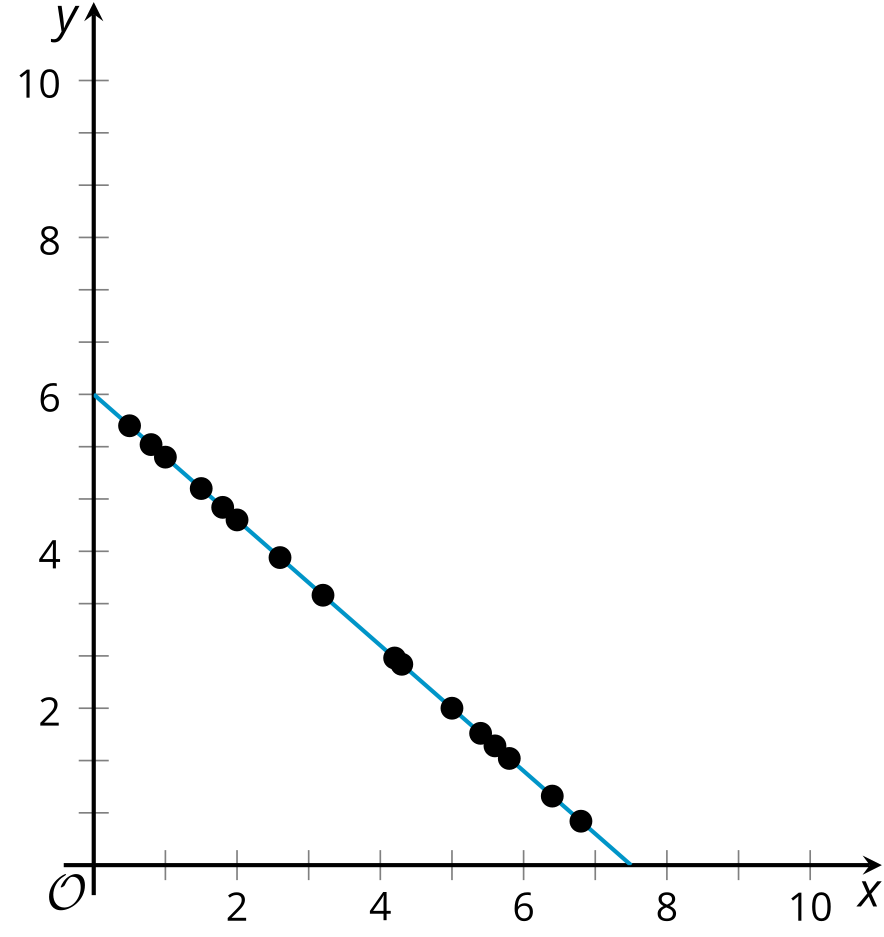 E: 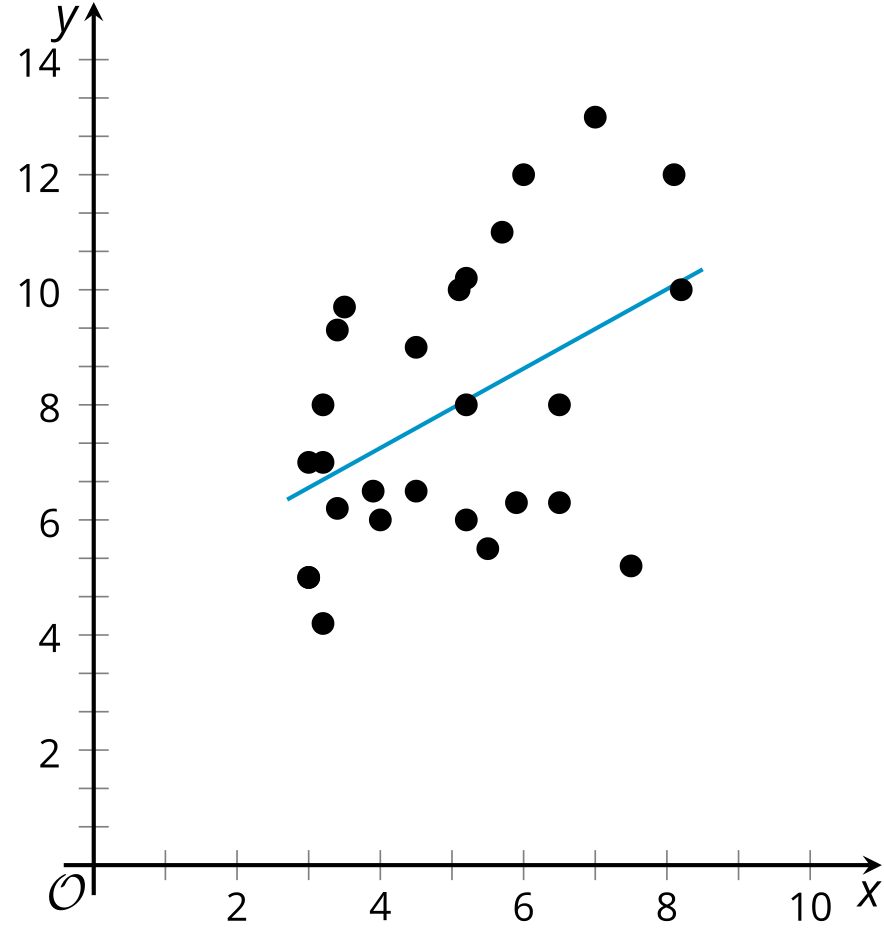 F: , 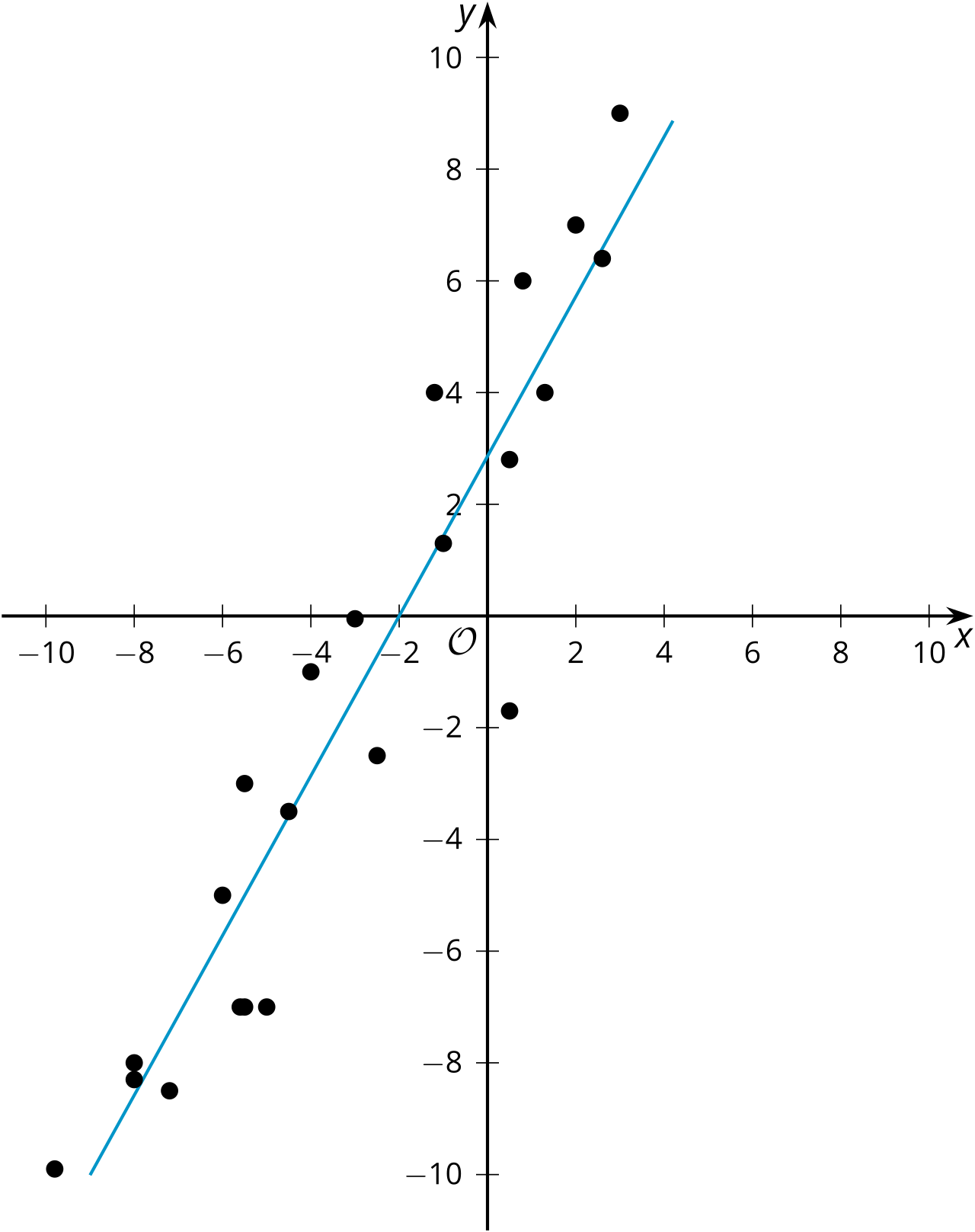 G: 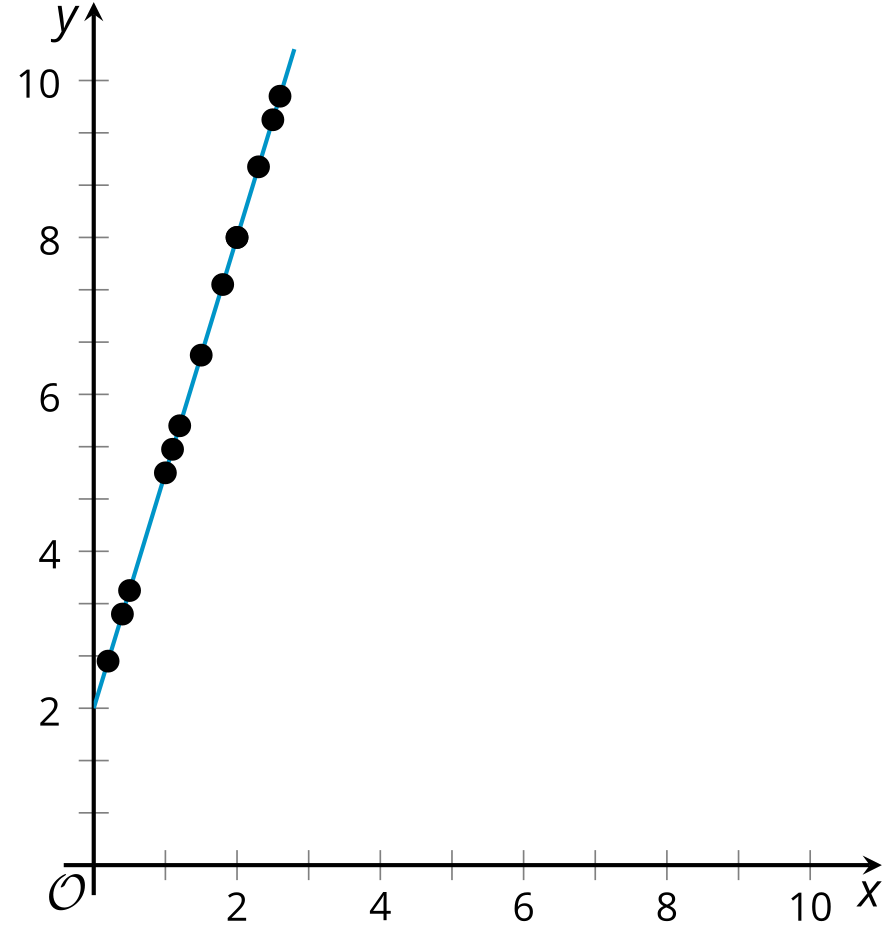 H: 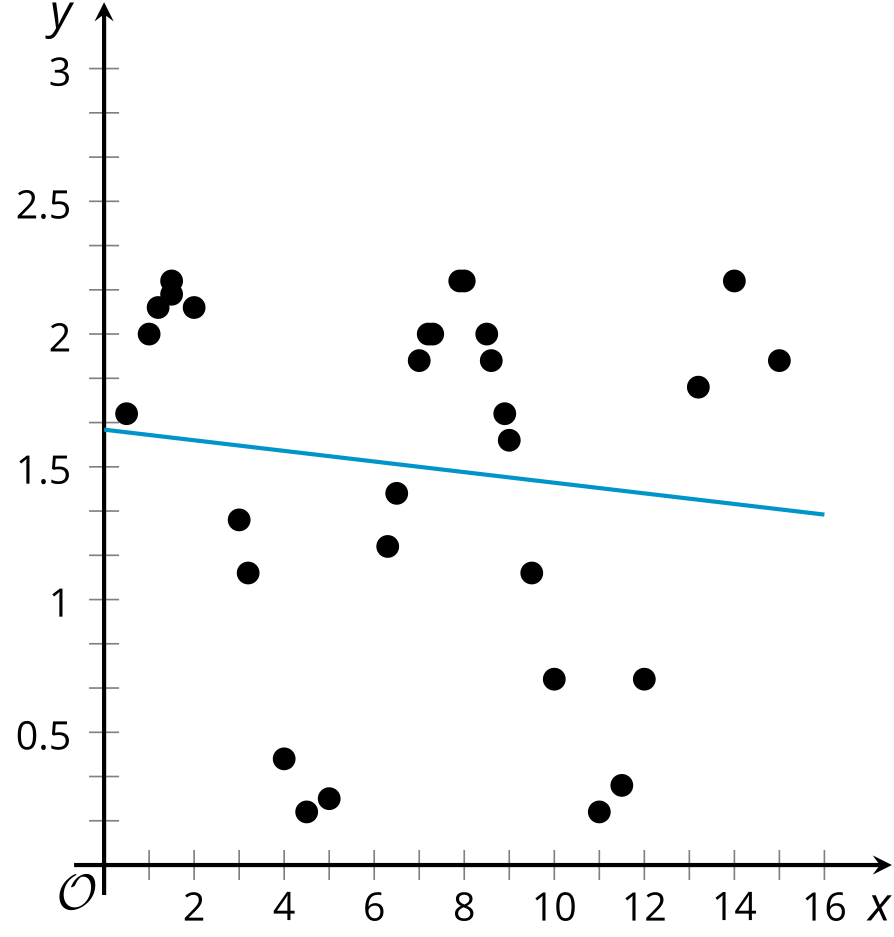 I: 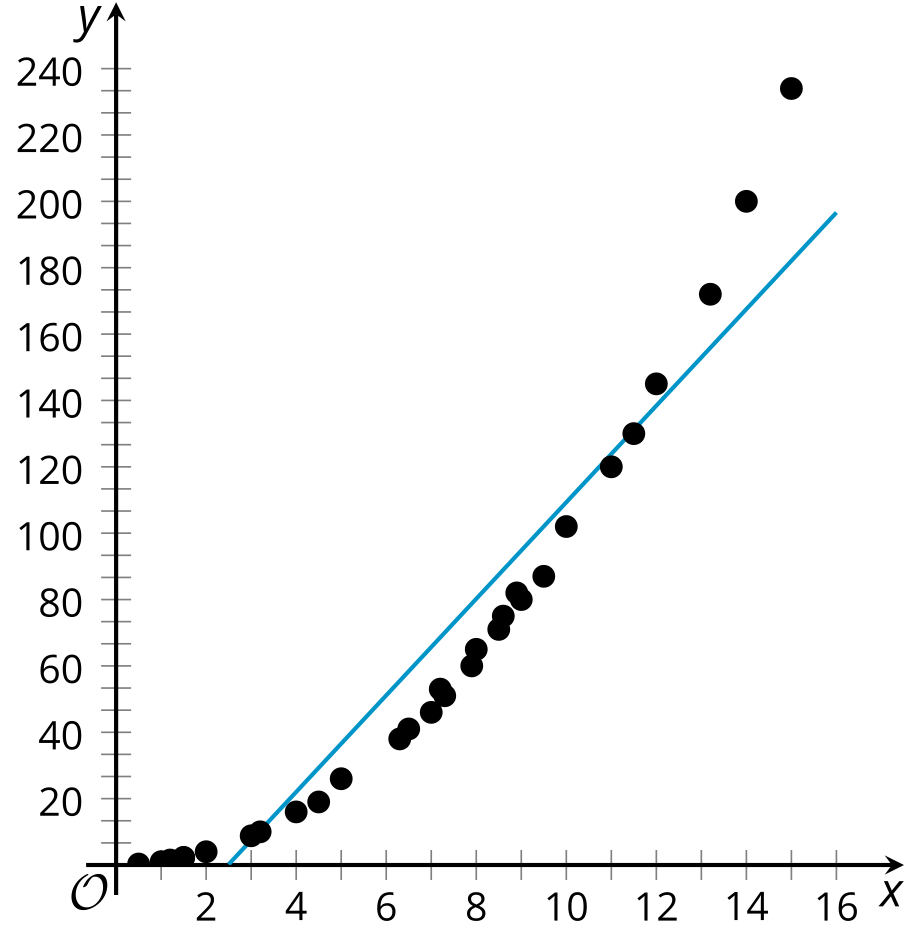 J: 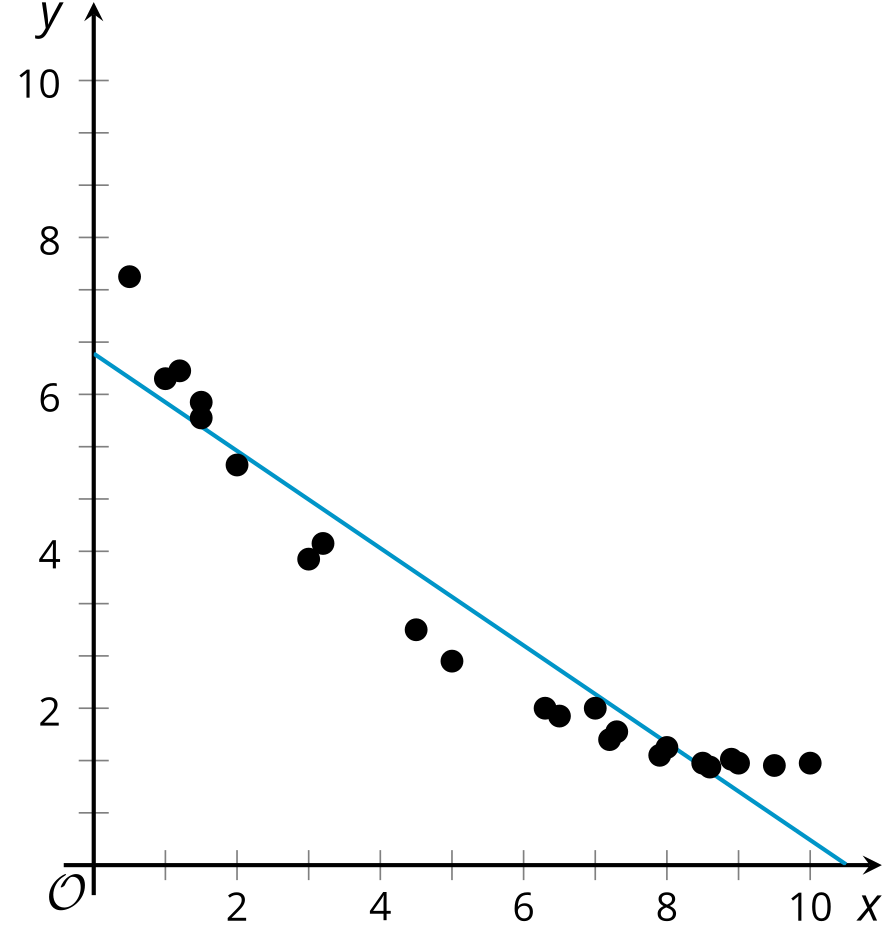 3 Matching Correlation CoefficientsStudent Task StatementTake turns with your partner to match a scatter plot with a correlation coefficient.For each match you find, explain to your partner how you know it’s a match.For each match your partner finds, listen carefully to their explanation. If you disagree, discuss your thinking and work to reach an agreement.A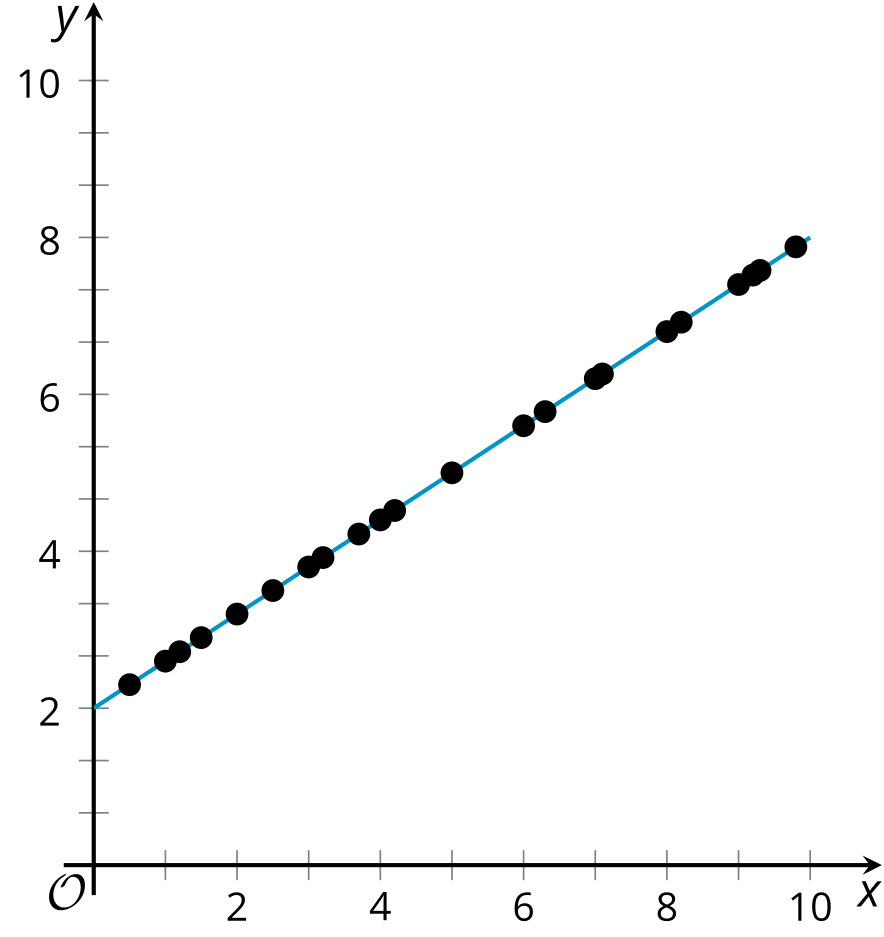 B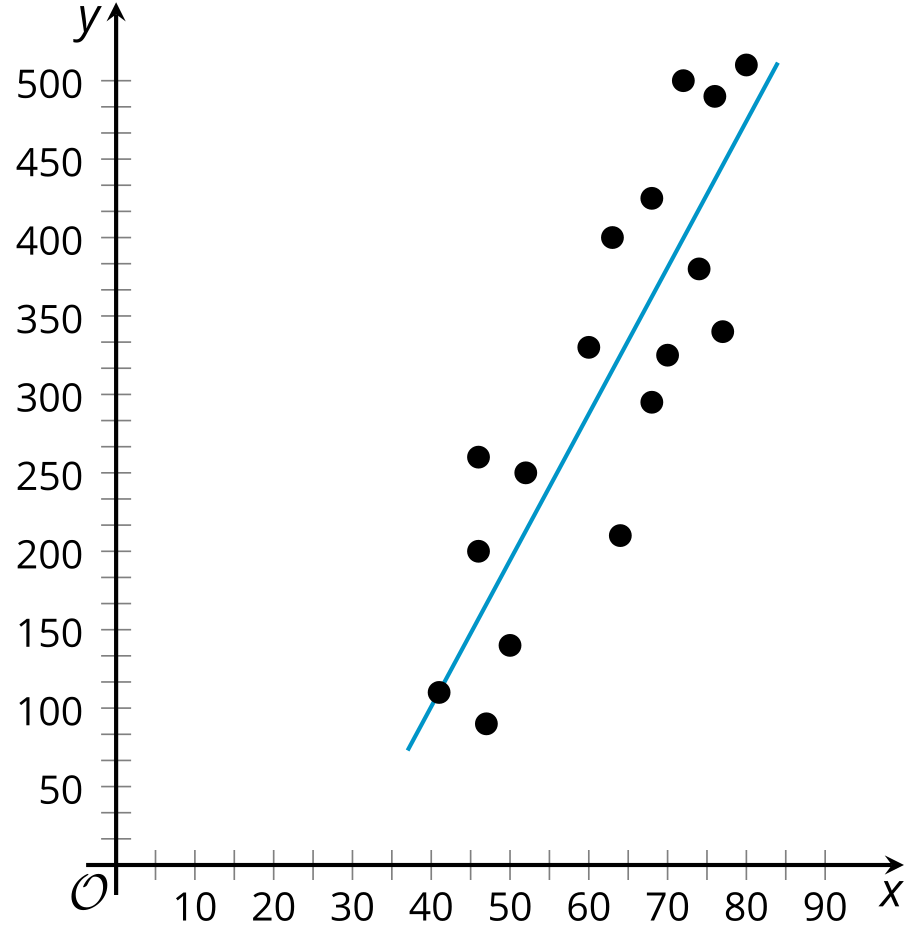 C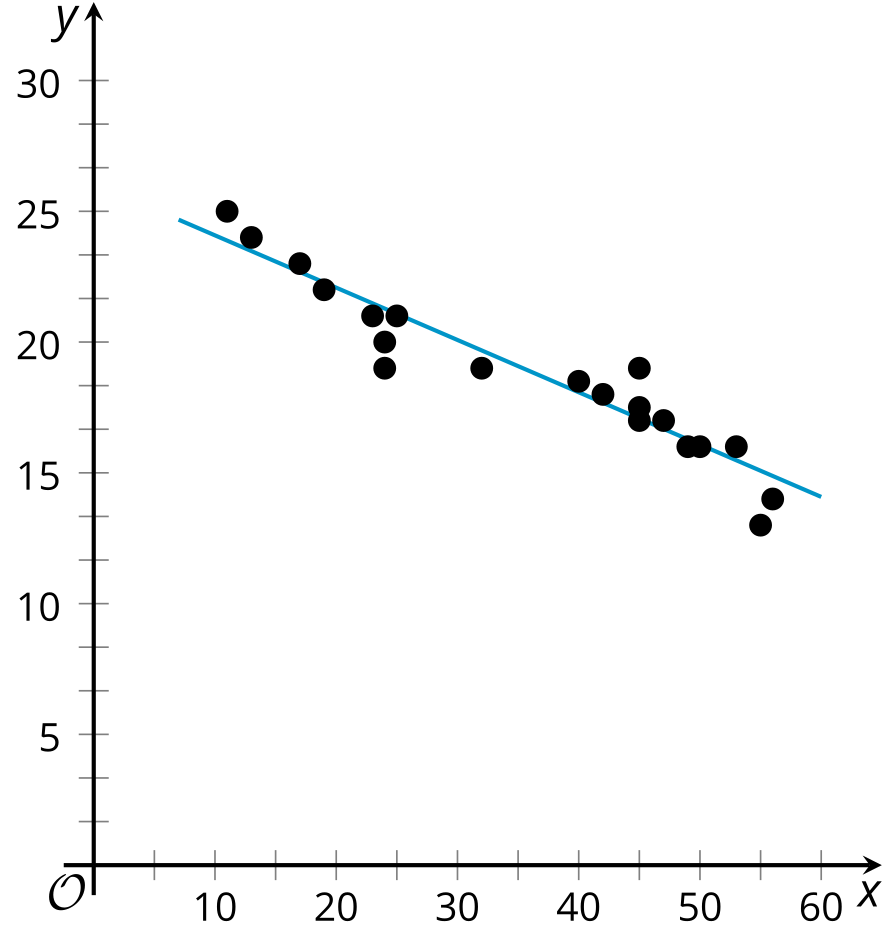 D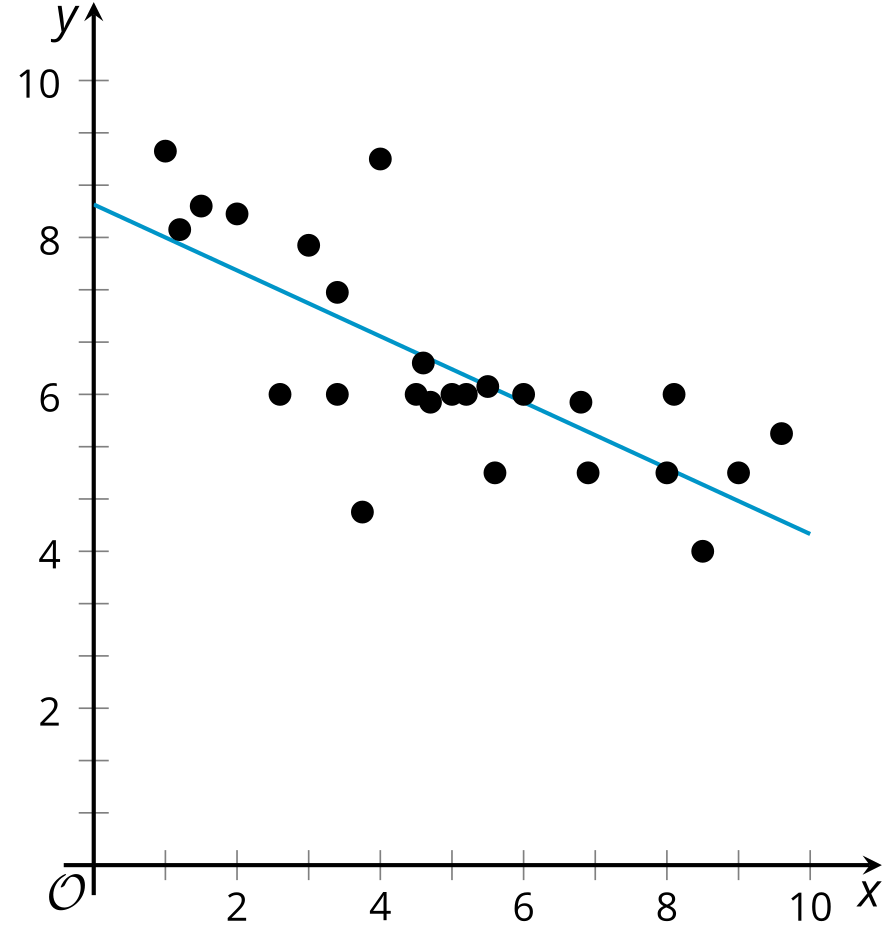 E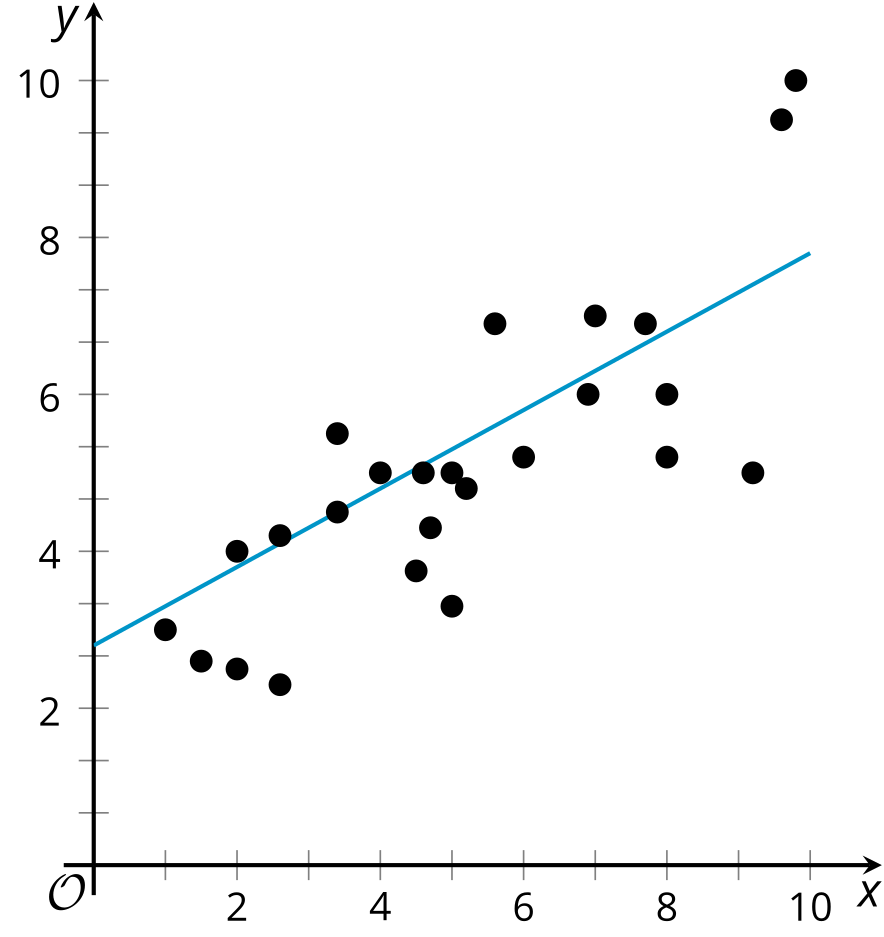 F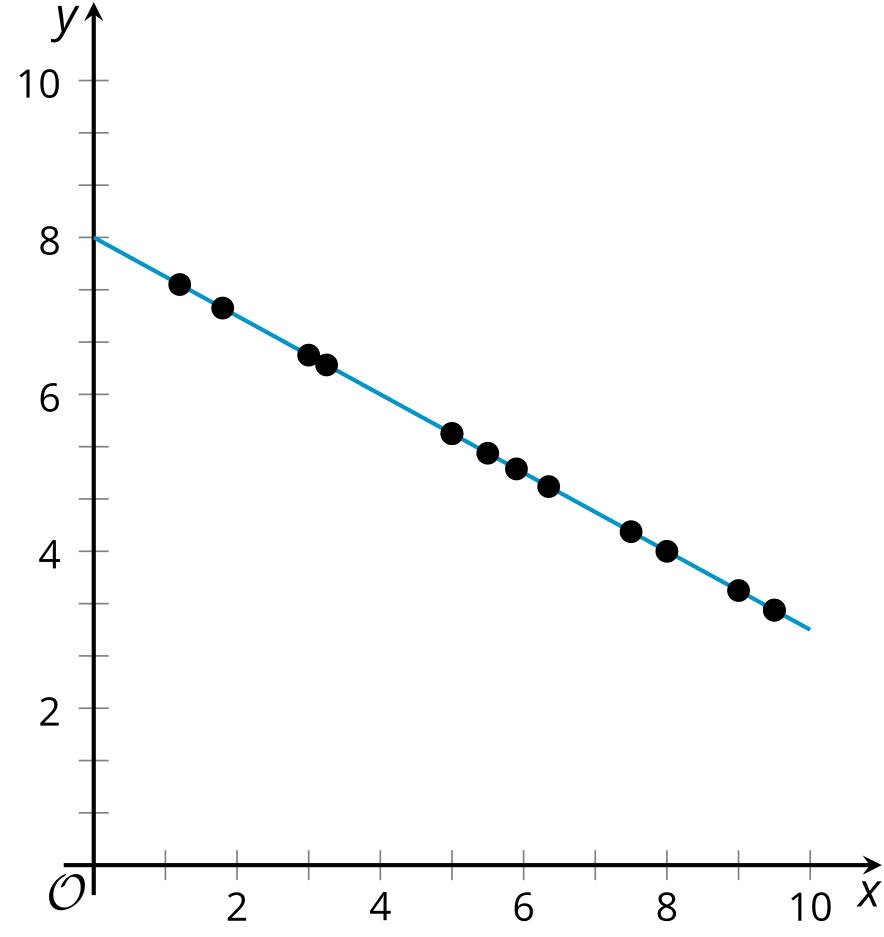 G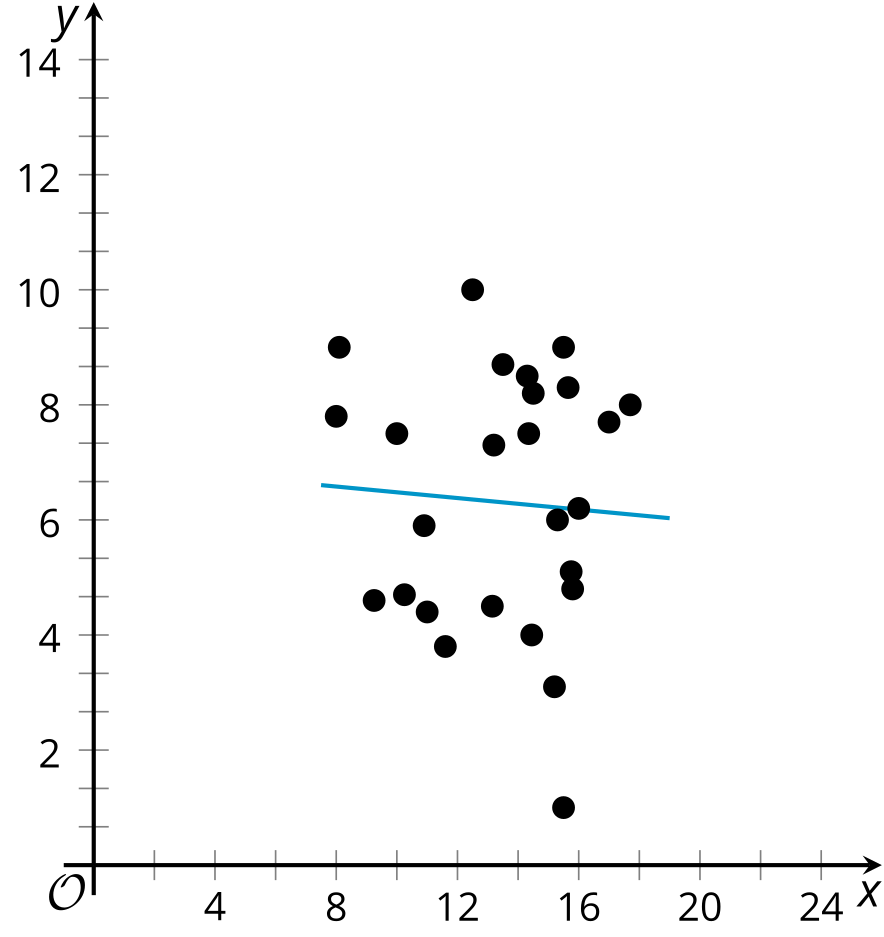 H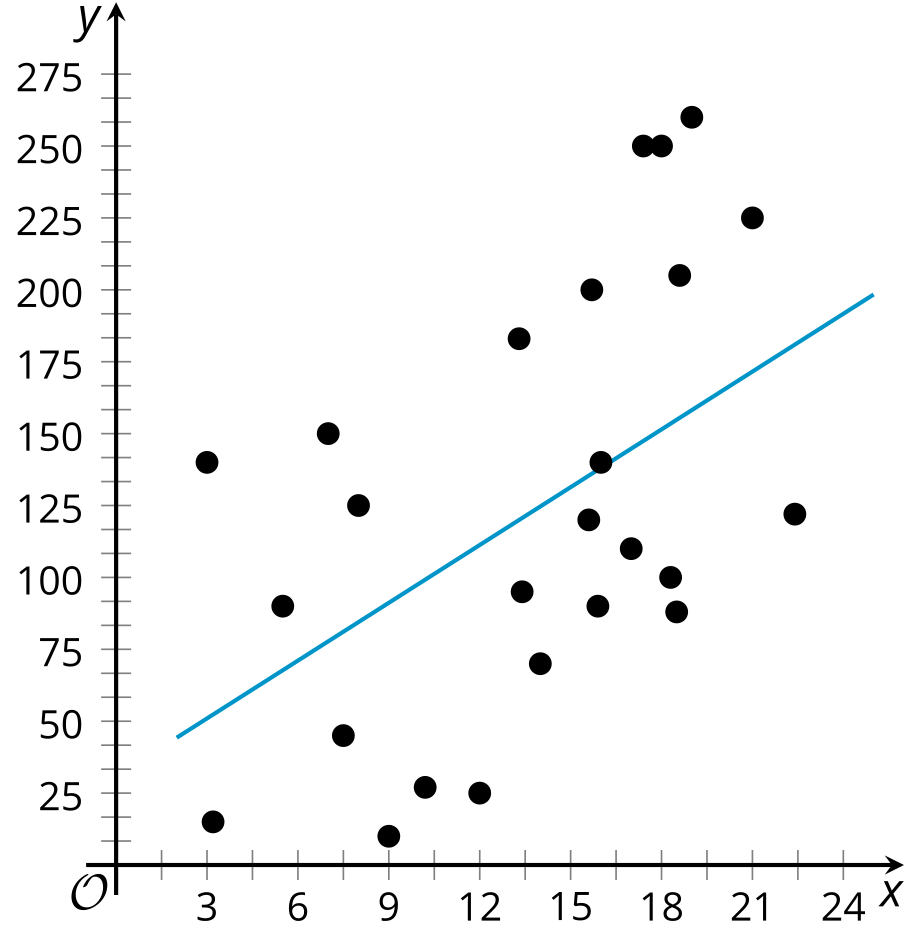 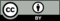 © CC BY 2019 by Illustrative Mathematics®